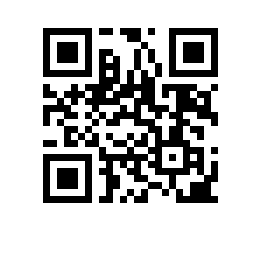 О составе государственной экзаменационной комиссии по проведению государственной итоговой аттестации студентов образовательной программы «Социально-экономическое и политическое развитие современной Азии» факультета мировой экономики и мировой политики и секретарях государственной экзаменационной комиссииПРИКАЗЫВАЮ:Утвердить государственную экзаменационную комиссию (далее – ГЭК) по проведению государственной итоговой аттестации студентов 2 курса образовательной программы магистратуры «Социально-экономическое и политическое развитие современной Азии», направления подготовки 58.04.01 Востоковедение и африканистика, факультета мировой экономики и мировой политики, очной формы обучения в составе Президиума ГЭК и локальных ГЭК, а также секретарей Президиума ГЭК и локальных ГЭК.Утвердить состав Президиума ГЭК: Председатель Президиума ГЭК - Стрельцов Д. В., доктор исторических наук, профессор, заведующий кафедрой востоковедения, ФГАОУ ВО «Московский государственный институт международных отношений (университет) Министерства иностранных дел Российской Федерации»Члены Президиума ГЭК: - Шапошников С.В., кандидат экономических наук, доцент кафедры менеджмента, Высшая школа бизнеса, ФГБОУ ВО Московский университет имени М.В. Ломоносова;- Волосюк О.В., доктор исторических наук, профессор департамента зарубежного регионоведения факультета мировой экономики и мировой политики, академический руководитель образовательной программы «Социально-экономическое и политическое развитие современной Азии»; - Карпов М.В., кандидат исторических наук, доцент Школы востоковедения факультета мировой экономики и мировой политики;- Куделин А.А., кандидат исторических наук, старший преподаватель кафедры всеобщей истории, заместитель заведующего кафедрой по научной работе, ФГАОУВО «Российский университет дружбы народов»;Секретарь Президиума ГЭК – Перлова С.И., начальник отдела сопровождения учебного процесса в магистратуре по направлению Востоковедение факультета мировой экономики и мировой политикиУтвердить локальные ГЭК по защите выпускных квалификационных работ:Локальная ГЭК № 1:Председатель локальной ГЭК №1- Щербаков Н.Г., доктор исторических наук, старший научный сотрудник отдела региональных исследований ФГБУН Института всеобщей истории РАНЧлены локальной ГЭК № 1:- Волосюк О.В., доктор исторических наук, профессор департамента регионоведения факультета мировой экономики и мировой политики, академический руководитель образовательной программы «Социально-экономическое и политическое развитие современной Азии»;- Карпов М.В., кандидат исторических наук, доцент Школы востоковедения факультета мировой экономики и мировой политики; - Чупрыгин А.В., старший научный сотрудник ООО «Центр цивилизационного развития стран Востока»;- Солодкова О.Л., кандидат исторических наук, доцент департамента зарубежного регионоведения - Фролова Я. О., руководитель отдела маркетинга ООО «Экспосолюшен групп».Секретарь локальной ГЭК № 1 - Перлова С.И., начальник отдела сопровождения учебного процесса в магистратуре по направлению Востоковедение факультета мировой экономики и мировой политики3.2. Локальная ГЭК № 2:Председатель локальной ГЭК №2 - Стрельцов Д. В., доктор исторических наук, профессор, заведующий кафедрой востоковедения, ФГАОУ ВО «Московский государственный институт международных отношений (университет) Министерства иностранных дел Российской Федерации»Члены локальной ГЭК № 2:- Карнеев А.Н., доктор исторических наук, профессор, заведующий Школой востоковедения факультета мировой экономики и мировой - Куделин А.А., кандидат исторических наук, старший преподаватель кафедры всеобщей истории, заместитель заведующего кафедрой по научной работе, ФГАОУВО «Российский университет дружбы народов»;- Ким Н.Н., кандидат исторических наук, доцент Школы востоковедения факультета мировой экономики и мировой политики- Шапошников С.В., кандидат экономических наук доцент кафедры менеджмента, Высшая школа бизнеса, ФГБОУ ВО Московский университет имени М.В. Ломоносова;- Царегородцева И. А., кандидат исторических наук, доцент Школы востоковедения факультета мировой экономики и мировой политики.Секретарь локальной. ГЭК №2 – Корюкова С.А., диспетчер образовательной программы «Экономика и политика в Азии».Проректор								                             С.Ю. Рощин